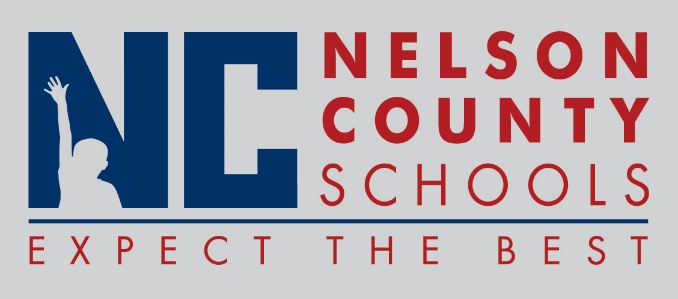 Decision PaperRECOMMENDATION:   	Approve request for Comprehensive District Improvement Plan 2017.RECOMMENDED MOTION:  	I move that the Nelson County Board of Education approve the Comprehensive District Improvement Plan (CDIP) for 2017 as completed as presented.To:Nelson County Board of EducationFrom:Ann Marie Williamscc:Dr. Anthony Orr, SuperintendentDate:Re:                                                        2017 Comprehensive District Improvement Plan